Муниципальное общеобразовательное учреждение «Средняя общеобразовательная школа №32 имени 177 истребительного авиационного московского полка»Г. о. Подольск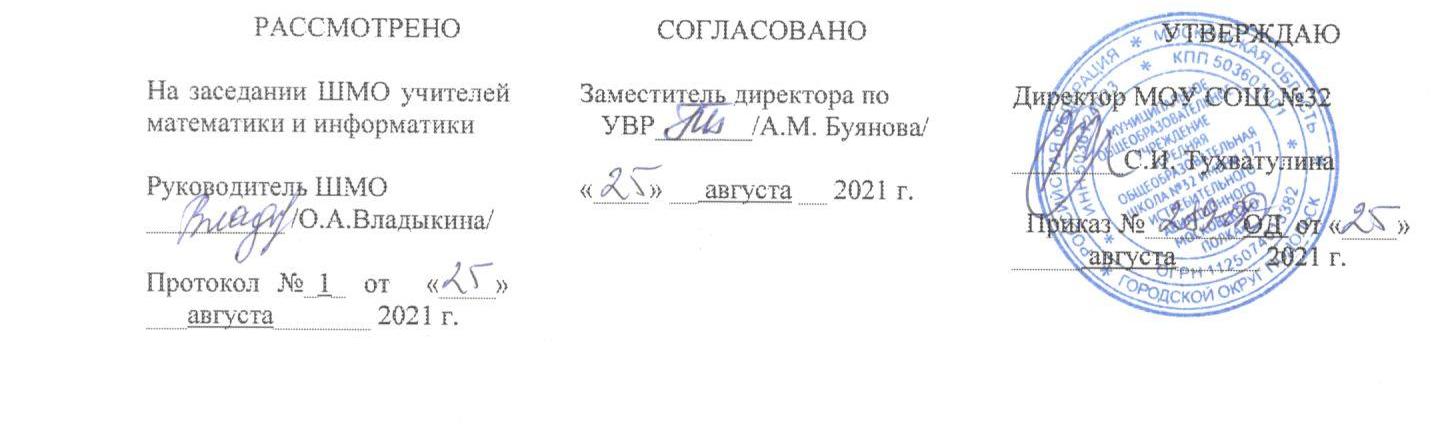 Рабочая программапо алгебредля 7 а.б,в,г.д,е.к классаУчебных недель: 34Количество часов в неделю: 3Количество часов в год: 102Составители:Дицкая И.К.,Владыкина О.А.,Грачева Н.Г.,Логинова И.Н., учителя математики2021-2022 учебный годСодержаниеОсновные цели и задачи изучения предмета «Алгебра» в 7 классе...................................................................................................3Планируемые результаты освоения учебного предмета «Алгебра»	4Содержание учебного предмета «Алгебра»……..…………...……..9Тематическое планирование …………………………..……….……..10Календарно-тематическое планирование……………………………..11Методическое и материально-техническое обеспечение……………18Рабочая программа по алгебре для 7 класса разработана в соответствии с ООП ООО (для 5-9 классов) МОУ СОШ № 32 на основе авторской программы по алгебре УМК к учебнику Алгебра: 7 класс: учебник для учащихся общеобразовательных организаций / А. Г. Мерзляк, В. Б. Полонский, М. С. Якир. М.: Вентана-Граф, 2020.В 7 классе на изучение курса отводится 102 часа из расчёта 3 часа в неделю.Основные цели:развитие логического и критического мышления, культуры речи, способности к умственному эксперименту;формирование у учащихся интеллектуальной честности и объективности, способности к преодолению мыслительных стереотипов, вытекающих из обыденного опыта;воспитание качеств личности, обеспечивающих социальную мобильность, способность принимать самостоятельные решения;формирование качеств мышления, необходимых для адаптации в современном информационном обществе;развитие интереса к математическому творчеству и математических способностей;формирование представлений о математике как части общечеловеческой культуры, о значимости математики в развитии цивилизации и современного общества;развитие представлений о математике как форме описания и методе познания действительности, создание условий для приобретения первоначального опыта математического моделирования;формирование общих способов интеллектуальной деятельности, характерных для математики и являющихся основой познавательной культуры, значимой для различных сфер человеческой деятельности.Задачами изучения алгебры в основной школе являются:формирование системы математических знаний как компонента научной картины мира;обеспечение в процессе изучения предмета «Алгебра» условий для достижения планируемых результатов освоения основной образовательной программы основного общего образования всеми обучающимися, в том числе обучающимися с ограниченными возможностями здоровья и инвалидами;обеспечение в процессе изучения предмета «Алгебра» условий для овладения математическими знаниями и умениями, необходимыми для продолжения обучения в старшей школе или иных общеобразовательных учреждениях, изучения смежных дисциплин, применения в повседневной жизни;создание в процессе изучения предмета «Алгебра» фундамента для математического развития, формирования механизмов мышления, характерных для математической деятельности;выработка у учащихся понимания общественной потребности в математических знаниях, а также формирование у них отношения к математике как возможной области будущей практической деятельности.Планируемые результаты освоения учебного предмета в 7 классе Личностные:1) воспитание российской гражданской идентичности: патриотизма, уважения к Отечеству, осознание вклада отечественных учёных в развитие мировой науки;2) ответственное отношение к учению, готовность и способность обучающихся к саморазвитию и самообразованию на основе мотивации к обучению и познанию;3) умение контролировать процесс и результат учебной и математической деятельности;4) критичность мышления, инициатива, находчивость, активность при решении математических задач;5) критичность мышления, инициатива, находчивость, активность при решении математических задач.Метапредметные:1) умение самостоятельно определять цели своего обучения, ставить и формулировать для себя новые задачи в учёбе, развивать мотивы и интересы своей познавательной деятельности;2) умение соотносить свои действия с планируемыми результатами, осуществлять контроль своей деятельности в процессе достижения результата, определять способы действий в рамках предложенных условий и требований, корректировать свои действия в соответствии с изменяющейся ситуацией;3) умение определять понятия, создавать обобщения, устанавливать аналогии, классифицировать, самостоятельно выбирать основания и критерии для классификации;4) развитие компетентности в области использования информационно-коммуникационных технологий;5) умение понимать и использовать математические средства наглядности (графики, таблицы, схемы и др.) для иллюстрации, интерпретации, аргументации;6) умение выдвигать гипотезы при решении задачи, понимать необходимость их проверки;7) понимание сущности алгоритмических предписаний и умение действовать в соответствии с предложенным алгоритмом;8) умение находить в различных источниках информацию, необходимую для решения математических проблем, и представлять её в понятной форме, принимать решение в условиях неполной или избыточной, точной или вероятностной информации;9) умение понимать и использовать математические средства наглядности (графики, таблицы, схемы и др.) для иллюстрации, интерпретации,  аргументации;10) умение выдвигать гипотезы при решении задачи, понимать необходимость их проверки;11) понимание сущности алгоритмических предписаний и умение действовать в соответствии с предложенным алгоритмом;12) умение иллюстрировать изученные понятия и свойства фигур, опровергать неверные утверждения;13)первоначальные представления об идеях и о методах геометрии как об универсальном языке науки и техники, о средстве моделирования явлений и процессов;14) умение видеть геометрическую задачу в контексте проблемной ситуации в других дисциплинах, в окружающей жизни;Предметные:1) осознание значения математики в повседневной жизни человека;2) представление о математической науке как сфере математической деятельности, об этапах её развития, о её значимости для развития цивилизации;3) развитие умений работать с учебным математическим текстом (анализировать, извлекать необходимую информацию), точно и грамотно выражать свои мысли с применением математической терминологии и символики, проводить классификации, логические обоснования;4) владение базовым понятийным аппаратом по основным разделам содержания;5) систематические знания о функциях и их свойствах;6) практически значимые математические умения и навыки, их применение к решению математических и нематематических задач, предполагающее умения:• выполнять вычисления с натуральными числами, с действительными числами, обыкновенными и десятичными дробями, положительными и отрицательными числами;• решать текстовые задачи арифметическим способом, с помощью составления и решения уравнений, систем уравнений и неравенств;• изображать фигуры на плоскости;• измерять длины отрезков, величины углов, вычислять площади и объёмы фигур;• распознавать и изображать равные и симметричные фигуры;•  использовать буквенную символику для записи общих утверждений, формул, выражений, уравнений;•  читать и использовать информацию, представленную в виде таблицы, диаграммы (столбчатой или круговой), в графическом виде;• решать простейшие комбинаторные задачи перебором возможных вариантов;• измерять длины отрезков, величины углов, вычислять площади фигур;выполнять тождественные преобразования рациональных выражений;• выполнять операции над множествами;• исследовать функции и строить их графики;• изображать фигуры на плоскости;• использовать геометрический язык для описания предметов окружающего мира.Ученик научится: Выполнять преобразования выражений: приводить подобные слагаемые, раскрывать скобки. Решать линейное уравнение в общем виде. Интерпретировать уравнение как математическую модель реальной ситуации. Описывать схему решения текстовой задачи, применять её для решения задачВычислять значение выражений с переменными.Применять свойства степени для преобразования выражений. Выполнять умножение одночленов и возведение одночлена в степень. Приводить одночлен к стандартному виду.Записывать многочлен в стандартном виде, определять степень многочлена.Преобразовывать произведение одночлена и многочлена; суммы, разности, произведения двух многочленов в многочлен.Выполнять разложение многочлена на множители способом вынесения общего множителя за скобки, способом группировки, по формулам сокращённого умножения и с применением нескольких способов. Использовать указанные преобразования в процессе решения уравнений, доказательства утверждений, решения текстовых задачСтроить график функции, заданной таблично. По графику функции, являющейся моделью реального процесса, определять характеристики этого процесса. Строить график линейной функции и прямой пропорциональности. Описывать свойства этих функцийСтроить график линейного уравнения с двумя переменными. Решать системы двух линейных уравнений с двумя переменными.Решать текстовые задачи, в которых система двух линейных уравнений с двумя переменными является математической моделью реального процесса, и интерпретировать результат решения системыНаходить значение выражения с переменными при заданных значениях переменных. Классифицировать алгебраические выражения.Ученик получит возможность:Научиться решать основные виды линейных уравнений с одной переменной, решать линейное уравнение с параметром.Овладеть специальными приёмами решения уравнений и систем уравнений.Уверенно применять аппарат уравнений для решения разнообразных задач из математики, смежных предметов, практики.Применять графические представления для исследования уравнений,  содержащих буквенные коэффициенты.Научиться понимать уравнение как важнейшую математическую модель для описания и изучения разнообразных реальных ситуаций, решать текстовые задачи алгебраическим методом.Научиться применять графические представления для исследования уравнений, исследования и решения систем уравнений с двумя переменными.Содержание учебного предмета(102 часа)Алгебраические выраженияВыражение с переменными. Значение выражения с переменными. Допустимые значения переменных. Тождество. Тождественные преобразования алгебраических выражений. Доказательство тождеств.Степень с натуральным показателем и её свойства. Одночлены. Одночлен стандартного вида. Степень одночлена. Многочлены. Многочлен стандартного вида. Степень многочлена. Сложение, вычитание и умножение многочленов. Формулы сокращённого умножения: квадрат суммы и квадрат разности двух выражений, произведение разности и суммы двух выражений. Разложение многочлена на множители. Вынесение общего множителя за скобки. Метод группировки. Разность квадратов двух выражений. Сумма и разность кубов двух выражений. УравненияУравнение с одной переменной. Корень уравнения. Равносильные уравнения. Свойства уравнений с одной переменной. Уравнение как математическая модель реальной ситуации.Линейное уравнение. Числовые функцииФункциональные зависимости между величинами. Понятие функции. Функция как математическая модель реального процесса. Область определения и область значения функции. Способы задания функции. График функции. Построение графиков функций с помощью преобразований фигур. Нули функции. Промежутки знакопостоянства функции. Промежутки возрастания и убывания функции. Линейная функция.Алгебра в историческом развитииЗарождение алгебры, книга о восстановлении и противопоставлении Мухаммеда аль-Хорезми. История формирования математического языка. Как зародилась идея координат.Л. Ф. Магницкий. П. Л. Чебышёв. Н. И. Лобачевский. В. Я. Буняковский. А. Н. Колмогоров. Ф. Виет. П. Ферма. Р. Декарт. Н. Тарталья. Д. Кардано. Н. Абель. Б. Паскаль. Л. Пизанский. К. Гаусс.Тематическое планирование № п/пНазвание темыКоличество часов на изучение1.Линейное уравнение с одной переменной152.Целые выражения523.Функции124Системы линейных уравнений с двумя переменными195Повторение и систематизация учебного материала4Итого102